Материально-техническое обеспечение для ведения образовательной деятельности в МКДОУ «Детский сад № 14 г. Беслана»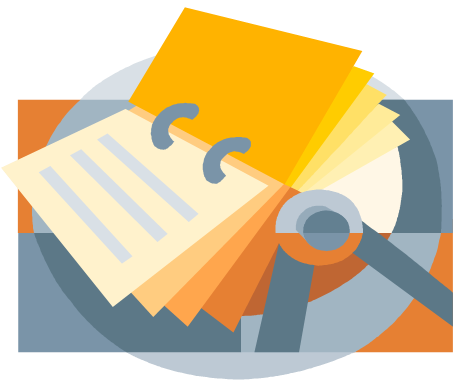  Оборудование МебельТехнические средства Нормативно-правовые документы Документы по организации деятельности ДОУ2.5. ИнструкцииНаглядные пособияУчебно-методическая литература ЖурналыПлан развития методического пособияна 2016 – 2017 учебный год№НаименованиеКоличество1.Шкаф для пособий22.Стол 13.Стол компьютерный14.Стенд информационный1№НаименованиеКоличество1.Компьютер + процессор12.Принтер2№Название документа1.Закон Российской Федерации от 29.12.2012 г.  №273-ФЗ “Об образовании в РФ»2.Концепция дошкольного воспитания3.Положение об аттестации педагогических  работников государственных и муниципальных образовательных учреждений, утвержденное приказом Министерства образования Российской Федерации, от 24 марта 2010 года №  2094.Министерство образования и науки Российской Федерации Приказ от 17.10.2013 г. №1155 «Об утверждении ФГОС дошкольного образования»№Название документа1.Образовательная программа ДОУ2.План работы ДОУ на учебный год3.Учебный план ДОУ5.Материалы по аттестации педагогических работников6.Расписание непосредственно образовательной деятельности№Название инструкции1.Должностная инструкция старшего воспитателя2.Инструкция по охране труда для старшего воспитателя3.Инструкция по охране труда при работе с компьютерной техникой4.Инструкция по охране жизни и здоровья детей МКДОУ и на детских площадках5.Инструкция по охране труда при проведении прогулок, туристических походов, экскурсий.6.Инструкция по охране труда при проведении спортивных и подвижных игр.7.Инструкция по пожарной безопасности в учреждениях.8Инструкция по проведению новогодних елок, спектаклей, утренников.№Наименование1. Счетный материал 2.Дидактический материал, игры по лексическим темам3.Развивающее лото4.Муляжи овощей, фруктов, грибов5.Раздаточный материал№п/пЛинии  развитияПрограммыТехнологии и  методики1«Физическое развитие»Примерная основная образовательная программа «От рождения до школы» Н.Е. Веракса, Т.С. Комарова. МОЗАИКА СИНТЕЗ, 2014. «Физкультурные занятия в детском саду» Л.И. Пензулаева.- М. : Просвещение, 2009. (для младшего, среднего и старшего дошкольного возраста)Подвижные игры: хрестоматия и рекомендации: Методическое пособие.- М.: Издательский дом «Воспитание дошкольника», 2008.2«Социально-коммуникативное развитие»Примерная основная образовательная программа «От рождения до школы» Н.Е. Веракса, Т.С. Комарова. МОЗАИКА СИНТЕЗ, 2014. «Я – человек» - программа  социального  развития  ребенка. авт. С.А Козлова, М. Школьная пресса» 2005- «Мой мир: Приобщение  ребенка к социальному  миру» С.А.Козлова -  М. ЛИНКА-ПРЕСС 2000- «Безопасность» Р.Б.Стеркина, О.Л.Князева, Н.Н.Авдеева – М.,1998 -Е. Соловьева, Л. Царенко « Наследие.  И быль, и сказка…» пособие по нравственно – патриотическому воспитанию-В.Г.Нечаева «Воспитание детей в труде» М. 1983 -Р.С. Буре, Г.Н. Година «Учите детей трудиться» (методическое пособие).-С.А.Козлова Учебное пособие«Нравственное и трудовое воспитание дошкольников3«Познавательное развитие»Примерная основная образовательная программа «От рождения до школы» Н.Е. Веракса, Т.С. Комарова. МОЗАИКА СИНТЕЗ, 2014.Математика в детском саду, средний дошкольный возраст, В. Новикова.- М.: Синтез 2008. Занятия по ФЭМП в средней группе детского сада, И.А. помораева, В.А. Позина.-М.: Синтез, 2010Формирование представлений о времени у детей дошкольного возраста: Пособие для воспитателя детского сада, Т.Д. Рихтерман.- М.: Просвещение. Ознакомление с природой в детском саду, О.А. Соломенников.Занятия по формированию элементарных экологических представлений, О.А. Соломенников, 2008.-«Воспитание сенсорной культуры ребенка». Л.А. Венгер, Э.Г. Пелюгина.-Т.М.Бондаренко «Комплексные занятия (во второй ,средней, старшей группах) детского сада.«Учитель» Воронеж 2006.-«Здравствуй, мир!» А.А.Вахрушев, Е.Е.КочемасоваМ. 2005.- С.Н. Николаева «Экологическое воспитание дошкольников», Москва, 1998;-В.А. Олисаев, В.С. Вагин «Родник здоровья», Вдадикавказ, 1995;- Л.А. Парамонова «Развивающие занятия с детьми  3-4, 4-5, 5-6 лет», М. ,20074«Речевое развитие» Примерная основная образовательная программа «От рождения до школы» Н.Е. Веракса, Т.С. Комарова. МОЗАИКА СИНТЕЗ, 2014.- В.В. Гербова «Развитие речи в детском саду» (программа и методические рекомендации).- Л.Е. Журова «Обучение грамоте в детском саду» (методическое пособие).- В.Н. Волчкова, Н.В. Степанова конспекты занятий  по развитию речи (2 мл., средняя и старшая группы), Воронеж 2004 г;Хрестоматии по художественному чтению по всем возрастным группам.5«Художественно эстетическое развитие»Примерная основная образовательная программа «От рождения до школы» Н.Е. Веракса, Т.С. Комарова. МОЗАИКА СИНТЕЗ, 2014.Образовательная программа по музыкальному воспитанию детей старшего дошкольного возраста «Звук-волшебник» М 2006Радынова О.П. Музыкальные шедевры. Авторская программа и методические рекомендации. – М.: «Издательство ГНОМ и Д», 2000. – (Музыка для дошкольников и младших школьников.) -«Занятия по Изодеятельности в детском саду» Т.С. Комаровой(методическое пособие).-«Детское творческое конструирование»  Л.А.Парамонова – М. 2007;Т.С. Комарова «Методика обучения изобразительной деятельности и конструирования» М, 1985;- В.Н. Волчкова, Н.В. Степанова конспекты занятий  по ИЗО(2 мл., средняя и старшая группы), Воронеж 2004 г;-Зацепина М.Б. музыкальное воспитание в детском саду М 2008  - Луконина Н.Н. Чадова Л.Е. Праздники в детском саду М 2003 - Ветлугина Н.А. Музыкальное воспитание в детском саду. – М.: Просвещение, 1981. – 240 с., нот. – (Б-ка воспитателя дет. сада). - Дзержинская И.Л., Музыкальное воспитание младших дошкольников: Пособие для воспитателя и муз. руководителя дет. сада. (из опыта работы) – М.: Просвещение , 1985 - 160c., нот. - Петрова В.А., Мы танцуем и поем. – М.: Карапуз, 2003. -  «Хрестоматия музыкального репертуара» (сост. В. А. Петрова). – М.: Центр «Гармония», 1995. -  Аудиокассеты с записями музыкальных произведений (Методическое обеспечение программы О.П. Радыновой «Музыкальные шедевры» -  О.П. Радынова «Музыкальное развитие детей» в двух частях. – М.: «Владос», 1997. -  Аудиокассеты с записями произведений камерной и оперной музыки.  Пятый год жизни. – М.: Центр «Гармония», 1993. -  Тютюнникова Т.Э., «Элементарное музицирование с дошкольниками». Методическое обеспечение технологии Т.Э. Тютюнниковой «Элементарное музицирование»: -  Алексеева Л.Н. , Тютюнникова Т.Э. «Музыка». Учебно-наглядное пособие «Музыка». – М.: АСТ, 1998.Методическая работаМетодическая работаЛ.М. Волобуева «Работа старшего воспитателя ДОУ с педагогами» - М.: «Сфера», 2004г.К.Ю. Белая «Педсовет в ДОУ: подготовка и проведение» - М.: «Сфера», 2004г. «Настольная книга методиста детского сада» - Ростов-на-Дону: «Феникс», 2004г.О.А, Скоролупова «Планирование как один из этапов методической работы в дошкольном образовательном учреждении» - М.: «Скрипторий», 2009г.М.В. Корепанова, И.А. Липчанская «Аттестация педагогических и руководящих работников ДОУ» - М.: «ТЦ «Сфера» , 2005г.К.Ю. Белая «Инновационная деятельность в детском саду» - М.: «ТЦ Сфера», 2004г.Н.С. Голицына «Система методической работы с кадрами» - М.: «Издательство Скрипторий 2003», 2004г.К.Ю. Белая «Ежедневник старшего воспитателя детского сада» - М.: «АСТ», 2000г.Н,Ю. Честнова «Настольная книга методиста детского сада» - Ростов-на-Дону, «Феникс», 2006г.Е.Г. Юдина, Г.Б. Степанова «Педагогическая диагностика в детском саду» - М.: «Просвещение», 2002г.Ю.А. Афонькина, З.Ф. Себрукович «Настольная книга старшего воспитателя» Издательство Учитель 2014 г.Л.В. Михайлова-Свирская «Метод проектов в образовательной работе детского сада» Москва просвещение 2015 г.Л.В. Михайлова-Свирская «индивидуализация образования детей дошкольного возраста» Москва просвещение 2015 г.Л.В. Михайлова-Свирская «работа с родителями» Москва просвещение 2015 г.Л.М. Волобуева «Работа старшего воспитателя ДОУ с педагогами» - М.: «Сфера», 2004г.К.Ю. Белая «Педсовет в ДОУ: подготовка и проведение» - М.: «Сфера», 2004г. «Настольная книга методиста детского сада» - Ростов-на-Дону: «Феникс», 2004г.О.А, Скоролупова «Планирование как один из этапов методической работы в дошкольном образовательном учреждении» - М.: «Скрипторий», 2009г.М.В. Корепанова, И.А. Липчанская «Аттестация педагогических и руководящих работников ДОУ» - М.: «ТЦ «Сфера» , 2005г.К.Ю. Белая «Инновационная деятельность в детском саду» - М.: «ТЦ Сфера», 2004г.Н.С. Голицына «Система методической работы с кадрами» - М.: «Издательство Скрипторий 2003», 2004г.К.Ю. Белая «Ежедневник старшего воспитателя детского сада» - М.: «АСТ», 2000г.Н,Ю. Честнова «Настольная книга методиста детского сада» - Ростов-на-Дону, «Феникс», 2006г.Е.Г. Юдина, Г.Б. Степанова «Педагогическая диагностика в детском саду» - М.: «Просвещение», 2002г.Ю.А. Афонькина, З.Ф. Себрукович «Настольная книга старшего воспитателя» Издательство Учитель 2014 г.Л.В. Михайлова-Свирская «Метод проектов в образовательной работе детского сада» Москва просвещение 2015 г.Л.В. Михайлова-Свирская «индивидуализация образования детей дошкольного возраста» Москва просвещение 2015 г.Л.В. Михайлова-Свирская «работа с родителями» Москва просвещение 2015 г.№Название журналов1.«Дошкольное воспитание»2.«Ребенок в детском саду»3.«Обруч» с приложением№Наименование мероприятияОтветственныйСроки исполненияФорма представления результатаОтметка о выполнении4.Организация подписки на периодические изданияв течение годаподписка5.Оформление стендовстаршийвоспитательв течение годаинформация6.Оформление выставок: к знаменательным и памятным датам, к педагогическим советам, месячникам, новинок периодических изданий, литературы.старший воспитатель, воспитателив соответствии с планом работывыставка7.Подготовка презентаций к аттестации педагогических работников, педагогическим советам, методическим объединениямстарший воспитательв соответствии с планом работыпрезентации8.Составление методических пособий, рекомендаций для педагогов и родителей по построению конструктивного взаимодействия с детьми.старший воспитательв течение годапособия, рекомендации9.Оформление наглядных и методических пособийстарший воспитатель, воспитателив течение годапособия10.Изготовление раздаточного материала (буклеты, памятки, словари, педагогические копилки, наглядная информация для родителей и педагогов).старший воспитатель, воспитателив течение годараздаточный материал11Выявление затруднений педагогов дидактического и методического характерастарший воспитательВ течение годаанкеты, опросники12.Подготовка итоговых аналитических и статистических материаловинформационные материалыМатериально-техническое оснащениеМатериально-техническое оснащениеМатериально-техническое оснащениеМатериально-техническое оснащениеМатериально-техническое оснащение1.Приобретение программно-методического, дидактического, наглядного обеспечения в соответствии с программойстарший воспитательв течение года